MÔ TẢ CÔNG VIỆC CÁC VỊ TRÍ TUYỂN DỤNGVỊ TRÍ CHUYÊN VIÊN NGHIỆP VỤ:VỊ TRÍ NHÂN VIÊN NGHIỆP VỤ: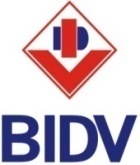 NGÂN HÀNG TMCP ĐẦU TƯ VÀ PHÁT TRIỂN VIỆT NAMCỘNG HOÀ XÃ HỘI CHỦ NGHĨA VIỆT NAM   Độc lập - Tự do - Hạnh phúcHà Nội, ngày 10 tháng 04 năm 2019STTVỊ TRÍ TUYỂN DỤNGMÔ TẢ CÔNG VIỆC CHÍNHMÔN THI NGHIỆP VỤ1Chuyên viên Quản lý khách hàng- Tham gia thực hiện các chương trình Marketing của BIDV, Chi nhánh đối với khách hàng;- Tham gia thu thập thông tin về các đối thủ cạnh tranh;- Tìm kiếm, lựa chọn đối tượng khách hàng mục tiêu;- Tiếp cận và xây dựng mối quan hệ với khách hàng nhằm tiếp thị, thu hút khách hàng sử dụng các sản phẩm dịch vụ của BIDV;- Tìm hiểu nhu cầu của khách hàng; tư vấn cho khách hàng lựa chọn, sử dụng hợp lý các sản phẩm, dịch vụ của BIDV; đàm phán với khách hàng về các điều kiện liên quan đến quá trình cung cấp các sản phẩm, dịch vụ (nếu cần);- Tiếp nhận nhu cầu của khách hàng về tất cả các sản phẩm, dịch vụ của BIDV; đề xuất cấp có thẩm quyền quyết định việc đáp ứng nhu cầu khách hàng theo quy trình, quy định.- Duy trì mối quan hệ với khách hàng, thực hiện chăm sóc khách hàng theo quy định và chính sách của BIDV.Tài chính Tín dụng2Chuyên viên Quản lý rủi ro- Phân tích toàn diện các hồ sơ, đề xuất tín dụng/đề xuất đầu tư của khách hàng; rà soát, đánh giá rủi ro tín dụng/đầu tư một cách độc lập; Lập báo cáo thẩm định rủi ro và trình cấp có thẩm quyền phê duyệt.
- Triển khai thực hiện các chính sách, quy định của BIDV về Hệ thống quản lý chất lượng (HTQLCL), quản lý rủi ro tác nghiệp và công tác phòng chống rửa tiền của Chi nhánh; - Phân tích, đánh giá, đo lường, kiểm soát rủi ro, đề xuất các biện pháp xử lí và thực hiện báo cáo.Tài chính Tín dụng3Chuyên viên Kế hoạch tổng hợp- Tham gia xây dựng kế hoạch phát triển và kế hoạch kinh doanh của đơn vị;- Tổ chức triển khai kế hoạch kinh doanh;- Theo dõi tình hình thực hiện kế hoạch kinh doanh;- Tham gia công tác quản lý, đánh giá tổng thể hoạt động kinh doanh của Chi nhánh.Tài chính Tín dụng4Chuyên viên Giao dịch viên- Thực hiện các giao dịch bán sản phẩm/dịch vụ của ngân hàng cho khách hàng tại quầy giao dịch; - Thực hiện công tác phòng chống rửa tiền đối với các giao dịch phát sinh. phát hiện, báo cáo và xử lý kịp thời các giao dịch có dấu hiệu đáng ngờ; - Thực hiện marketing/bán các sản phẩm dịch vụ của ngân hàng tại quầy giao dịch. Đầu mối tập hợp các ý kiến phản hồi của khách hàng, báo cáo và có đề xuất cải tiến để đáp ứng sự hài lòng của khách hàng; - Đầu mối đóng góp các ý kiến để cải tiến, sửa đổi quy trình, quy định các nghiệp vụ có liên quan; - Hỗ trợ Lãnh đạo Phòng trong việc xây dựng chương trình, kế hoạch công tác.Kế toán, thanh toán trong nước5Chuyên viên Kế toán- Trực tiếp xử lý hạch toán kế toán các nghiệp vụ phát sinh tại phân hệ kế toán tổng hợp và phân hệ quản lý nội bộ;- Đề xuất, tham mưu cho lãnh đạo phòng trong công tác kế toán, quản lý tài chính, tài sản của chi nhánh.Kế toán, thanh toán trong nước6Chuyên viên Tổ chức Nhân sự- Trực tiếp quản lý dữ liệu nhân sự, thực hiện các chế độ chính sách về lao động, tiền lương, thi đua khen thưởng đối với cán bộ.
- Tham gia đề xuất, Tham mưu với lãnh đạo phòng, lãnh đạo đơn vị về triển khai thực hiện công tác tổ chức nhân sự và phát triển nguồn nhân lực tại đơn vị.Quản trị nhân sự7Chuyên viên Công nghệ thông tin- Trực tiếp thực hiện quản trị, vận hành, triển khai theo phân công có quy trình – quy định hoặc hướng dẫn cụ thể bằng tài liệu của cấp có thẩm quyền các hệ thống Công nghệ thông tin phục vụ hoạt động của Chi nhánh;- Trực kỹ thuật, bảo trì, xử lý sự cố theo kế hoạch, phân công và hướng dẫn cụ thể bằng tài liệu của cấp có thẩm quyền các hệ thống Công nghệ thông tin phục vụ hoạt động của Chi nhánh;- Thực hiện, vận hành, triển khai các các hoạt động Công nghệ thông tin của BIDV tại Chi nhánh theo sự giám sát của cán bộ phân công quản lý, giám sát, hỗ trợ.Công nghệ thông tinSTTVỊ TRÍ TUYỂN DỤNGMÔ TẢ CÔNG VIỆC CHÍNHMÔN THI NGHIỆP VỤ1Nhân viên Quản lý Khách hàng- Tham gia thực hiện các chương trình Marketing của BIDV, Chi nhánh đối với khách hàng cá nhân; - Tìm kiếm, lựa chọn đối tượng khách hàng mục tiêu; - Tiếp cận và xây dựng mối quan hệ với khách hàng nhằm tiếp thị, thu hút khách hàng sử dụng các sản phẩm dịch vụ của BIDV;- Tìm hiểu nhu cầu của khách hàng; tư vấn cho khách hàng lựa chọn, sử dụng hợp lý các sản phẩm, dịch vụ của BIDV; phố hợp với Chuyên viên cấp 7 đàm phán với khách hàng về các điều kiện liên quan đến quá trình cung cấp các sản phẩm, dịch vụ (nếu cần);- Tiếp nhận nhu cầu của khách hàng về tất cả các sản phẩm, dịch vụ của BIDV; đề xuất cấp có thẩm quyền (dưới sự hướng dẫn của chuyên viên cấp 7) quyết định việc đáp ứng nhu cầu khách hàng theo quy trình, quy định;- Duy trì mối quan hệ với khách hàng, thực hiện chăm sóc khách hàng theo quy định và chính sách ngân hàng bán lẻ của BIDV.Tài chính Tín dụng2Nhân viên Giao dịch viên- Thực hiện các giao dịch bán sản phẩm/dịch vụ của ngân hàng cho khách hàng tại quầy giao dịch; - Thực hiện công tác phòng chống rửa tiền đối với các giao dịch phát sinh. phát hiện, báo cáo và xử lý kịp thời các giao dịch có dấu hiệu đáng ngờ; - Thực hiện marketing/bán các sản phẩm dịch vụ của ngân hàng tại quầy giao dịch. Tiếp thu ý kiến phản hồi của khách hàng để phản ánh với lãnh đạo hoặc có các đề xuất cải tiến để đáp ứng sự hài lòng của khách hàng.Kế toán, thanh toán trong nước4Nhân viên Công nghệ thông tin- Trực tiếp thực hiện quản trị, vận hành, triển khai theo phân công có quy trình – quy định hoặc hướng dẫn cụ thể bằng tài liệu của cấp có thẩm quyền các hệ thống Công nghệ thông tin phục vụ hoạt động của Chi nhánh;- Trực kỹ thuật, bảo trì, xử lý sự cố theo kế hoạch, phân công và hướng dẫn cụ thể bằng tài liệu của cấp có thẩm quyền các hệ thống Công nghệ thông tin phục vụ hoạt động của Chi nhánh;- Thực hiện, vận hành, triển khai các các hoạt động Công nghệ thông tin của BIDV tại Chi nhánh theo sự giám sát của cán bộ phân công quản lý, giám sát, hỗ trợ.Công nghệ thông tin